КЫРГЫЗ  РЕСПУБЛИКАСЫ	                                              КЫРГЫЗСКАЯ  РЕСПУБЛИКА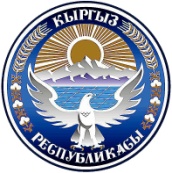 ЧҮЙ  ОБЛУСУ                                                                             ЧУЙСКАЯ  ОБЛАСТЬ          ЖАЙЫЛ  РАЙОНУ					              ЖАЙЫЛСКИЙ  РАЙОН         КРАСНЫЙ ВОСТОК				                            КРАСНОВОСТОЧНЫЙ       АЙЫЛДЫК  КЕҢЕШИ				                              АЙЫЛНЫЙ  КЕНЕШ_________________________________________________________________________________________ТОКТОМПОСТАНОВЛЕНИЕ9 апреля  2019 года №  12/1                                                              г.Кара-БалтаО  дачи согласия на перевод  земельного участка под строительство ипподромаСогласно статьи 31; статьи 18 пункт 10  Закона Кыргызской Республики  «О местном самоуправлении», а так же заслушав информацию  Э.Алыбаева-главы Красновосточного айылного аймака о предоставлении земельного участка под строительство ипподрома  и  внесения изменений  в землеустроительные материалы по переводу (трансформации) земельного участка 32,2 га. пастбищных угодий, расположенных на территории Красновосточного айылного аймака участок «Садовый», из категории «Земли сельскохозяйственного назначения» в категорию «Земли промышленности, транспорта, связи, энергетики, обороны, и иного назначения», сессия Красновосточного айылного кенеша постановляет :Дать согласие на перевод (трансформацию) земельного участка  натерритории Красновосточного айылного аймака  на участке «Садовый» общей площадью 32,2га. - пастбища в контурах № 24,27,26, 29, 32, 33, 37, 36, 54,38,39,40,44,47,45,46 с категории «Земли сельскохозяйственного назначения» в категорию «Земли промышленности, транспорта, связи, энергетики, обороны, и иного назначения» под строительство конно-спортивного комплекса.Просить Жайылскую районную государственную администрациюпроизвести перевод (трансформацию) земельного участка общей площадью  32,2 га, расположенных на территории Красновосточного айылного аймака  на участке «Садовый» контурах № 24, 27, 26, 29, 32, 33, 37, 36, 54, 38, 39, 40, 44, 47,45,46 с категории «Земли сельскохозяйственного назначения» в категорию «Земли промышленности, транспорта, связи, энергетики, обороны, и иного назначения» под конно-спортивный объект (Ипподром).Отменить  и считать недействительными распоряжениеКрасновосточного айылного аймака Жайылского района «О переводе категории земельных участков» от 07.08.2015г. №20, постановление Красновосточного айылного Кенеша Жайылского района «О даче согласия на перевод земельного участка под строительство ипподрома» от 21.04.2015г. №14/4 .4. Опубликовать данное постановление   на сайте Красновосточного айылного аймака (электронный адрес www.kr-ao.kg).5. Данное постановление вступает в силу с момента регистрации в Государственной реестре нормативных правовых актов Кыргызской Республики .6. Контроль      исполнения    данного   постановления   возложить напостоянную  депутатскую комиссию айылного кенеша по аграрным вопросам.Председатель  айылного кенеша                                               Б.Закиров.КЫРГЫЗ  РЕСПУБЛИКАСЫ	                                      КЫРГЫЗСКАЯ  РЕСПУБЛИКА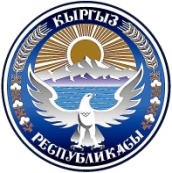 ЧҮЙ  ОБЛУСУ                                                                         ЧУЙСКАЯ  ОБЛАСТЬ     ЖАЙЫЛ  РАЙОНУ					   ЖАЙЫЛСКИЙ  РАЙОН  КРАСНЫЙ ВОСТОК				            КРАСНОВОСТОЧНЫЙ                АЙЫЛДЫК  КЕҢЕШИ				         АЙЫЛНЫЙ  КЕНЕШ_________________________________________________________________________________________ТОКТОМПОСТАНОВЛЕНИЕ9 апреля 2019 года  № 12/2                                                          г.Кара-БалтаО принятии на баланс Красновосточного айыл окмоту  земельных участков под прудами, водоёмами, болотами, коллекторами, объекты источников  воды              На основании Закона Кыргызской Республики «О местном самоуправлении» статьи 31 «Компетенция айылного кенеша»  , в соответствии с Законом Кыргызской Республики «О муниципальной собственности на имущество»  главы 1 ст. 3 пункт 2,  главы 5 статьи 19  «Компетенция органов местного самоуправления в сфере управления и распоряжения муниципальной собственностью»,  а  так же заслушав информацию  главы Красновосточного айылного аймака о   принятии на баланс Красновосточного айыл окмоту  земельных участков , находящихся  под прудами, водоёмами, болотами,  коллекторами и объекты - водозаборные башни, скважины, расположенные на территории Красновосточного айылного аймака,  сессия Красновосточного айылного кенеша постановляет :Дать согласие  принять  в муниципальную собственность  и поставитьна баланс Красновосточного айыл окмоту земельные участки, находящиеся под прудами, водоёмами, болотами,  коллекторами, объекты источников  воды (водозаборные башни, скважины),  расположенные на территории Красновосточного айылного аймака .Ведущему специалисту по землеустройству  (Токчулукову М.)провести работу  по оформлению необходимых документов в Жайылском районном управлении по градостроительству и архитектуре и в Жайылском районном управлении по землеустройству Департамента кадастра и регистрации прав на недвижимое имущество при  ГРС.      3. Дать согласие, после принятия на баланс земельные участки, находящиеся под прудами и водоёмами, болотами   Красновосточному айыл окмоту осуществлять любые действия в отношении своей муниципальной собственности на имущество,  не причиняющие ущерб окружающей среде, правам физических или юридических лиц, не противоречащие законодательству Кыргызской Республики .      4.Данное постановление опубликовать  на сайте Красновосточного айылного аймака (электронный адрес www.kr-ao.kg).       5. Провести государственную регистрацию постановления Красновосточного  айылного Кенеша «О принятии на баланс Красновосточного айылного аймака прудов, водоёмов, коллекторов, объекты  источников  воды (водозаборные башни, скважины)»  в территориальном подразделении Министерства юстиции Кыргызской Республики.      6.Контроль исполнение настоящего постановления возложить на постоянную депутатскую комиссию по аграрным вопросам.Председатель айылного Кенеша                                                 Б.Закиров.КЫРГЫЗ  РЕСПУБЛИКАСЫ	                                      КЫРГЫЗСКАЯ  РЕСПУБЛИКА                   ЧҮЙ  ОБЛУСУ                                                                         ЧУЙСКАЯ  ОБЛАСТЬЖАЙЫЛ  РАЙОНУ					            ЖАЙЫЛСКИЙ  РАЙОНКРАСНЫЙ ВОСТОК				                      КРАСНОВОСТОЧНЫЙ           АЙЫЛДЫК  КЕҢЕШИ				                          АЙЫЛНЫЙ  КЕНЕШ_________________________________________________________________________________________ТОКТОМПОСТАНОВЛЕНИЕ9 апреля  2019 года  № 12/3                                                          г.Кара-БалтаОб утверждении Перспективного плана использования земель ГФСУ Красновосточного айылного аймака на 2019-2024гг.    На основании Закона Кыргызской Республики «О местном самоуправлении» статьи 31 «Компетенция айылного кенеша» , ,  а  так же заслушав информацию  ведущего специалиста по землеустройству Красновосточного айыл окмоту (Токчулукова М.А.) об утверждении Перспективного плана использования земель ГФСУ Красновосточного айылного аймака на 2019-2024гг. и в связи с внесением изменений и дополнений в  «Типовое положение  об условиях и порядке предоставления в аренду земель Государственного фонда  сельскохозяйственных угодий» от 22.06.2007г. №243», утвержденного постановлением Правительства Кыргызской Республики от 18.11.2016г. №599, от 15.02.2019г. №55, в соответствии  с главой 2 «Управление землями Государственного фонда  сельскохозяйственных угодий на местах» , сессия Красновосточного айылного кенеша постановляет :Утвердить    Перспективный     план       использования             земельГосударственного фонда  сельскохозяйственных угодий Красновосточного айылного аймака на 2019-2024гг. Данное постановление опубликовать  на сайте Красновосточногоайылного аймака (электронный адрес www.kr-ao.kg). Провести государственную регистрацию данного постановленияКрасновосточного  айылного Кенеша «Об утверждении Перспективного плана использования земель ГФСУ Красновосточного айылного аймака на 2019-2024гг.» в территориальном подразделении Министерства юстиции Кыргызской Республики.Контроль за исполнением исполнение настоящего постановлениявозложить на главу Красновосточного айылного аймака Алыбаева Э.М.Председатель айылного Кенеша                                                Б.Закиров.КЫРГЫЗ  РЕСПУБЛИКАСЫ	                                              КЫРГЫЗСКАЯ  РЕСПУБЛИКАЧҮЙ  ОБЛУСУ                                                                             ЧУЙСКАЯ  ОБЛАСТЬ          ЖАЙЫЛ  РАЙОНУ					              ЖАЙЫЛСКИЙ  РАЙОН         КРАСНЫЙ ВОСТОК				                            КРАСНОВОСТОЧНЫЙ       АЙЫЛДЫК  КЕҢЕШИ				                              АЙЫЛНЫЙ  КЕНЕШ_________________________________________________________________________________________ТОКТОМПОСТАНОВЛЕНИЕ9 апреля  2019 года №  12/4                                                              г.Кара-БалтаО  переводе наличных денежных средств на грантовый банковский  счетНа основании статьи 31 Закона Кыргызской Республики  «О местном самоуправлении», в соответствии с дополнением к рамочному соглашению №08209814-01 от 24 марта 2017 года между АРИС, айылным кенешем, объединением пастбищепользователей  Красновосточного айылного аймака,  на получение грантовых средств в рамках проекта «Улучшение управления пастбищами и животноводством»  регистрационный код №08209814-01-03 от 01.08.2018года, в целях реализации микропроекта «Приобретение элктрогенератора для объединения пастбищепользователей (ОПП) Красновосточного айылного аймака» сессия Красновосточного айылного кенеша постановляет :Перевести     на     грантовый      банковский   счет     Объединенияпастбище пользователей (ОПП) Красновосточного айылного аймака «Мин Токум» в сумме 13700 (тринадцать тысяч семьсот) сом, для реализации микропроекта за счет средств  четвертого гранта ПУУПЖ .2.Опубликовать данное постановление   на сайте айылного аймака (электронный адрес www.kr-ao.kg).3. Данное постановление вступает в силу с момента регистрации в Государственной реестре нормативных правовых актов Кыргызской Республики .4. Контроль      исполнения    данного   постановления   возложить напостоянную  депутатскую комиссию айылного кенеша по бюджету.Председатель  айылного Кенеша                                               Б.Закиров.